МУК МЦБС Адамовского района Оренбургской областиФилиал № 14Оренбургская область Адамовский район п. Теренсай1950 -2011ггТеренсай  2011 годПлан.Теренсайская  летопись «Храню к Ермановке сыновнюю любовь»Открытие  памятника на месте  села ЕрмановкаОткрытие Мечети в п. ТеренсайВеликая отечественная войнаСаляева Таисия ДмитриевнаЦеликов Н. Ф. «Воспоминания»Сторожев Павел Дмитриевич«Всем досталось горя…»«Эти годы нам забыть нельзя…»Жамбуршинов Кубай ЖакиевичВетеран Великой Отечественной Войны«На путях – дорогах фронтовых»Калмыков Сергей ФедоровичТрудовые семейные династииПолещукиМихаил Федотович ЖуковЖуковыАлдамуратовыВспоминает Алдамуратова Сара ЖумабаевнаВоспоминания Зои Павловны Омеличкиной о совхозе «Каинды-кумакский»ДиректораТе, кто строил совхозПервостроители     совхоза «Каинды – Кумакский»Список лиц, прибывших на целину по Теренсайскому сельскому советуСписок лиц, награжденных медальюТруженики тылаВдовыИменной указательТеренсайская  летопись В  1835 по представления Оренбургского военного губернатора В.А. Перовского правительство приступило к сооружению новой линии, пролегавшей от Орска на Северо-восток на протяжении 500 верст. На новой линии в 1835 году было основано укрепление Императорское, которое находилось на правом берегу реки Джусы (1,5 км ниже автомоста у села Теренсай). Устроенное укрепление окапывалось рвом, и возводился вал с одними крепостными воротами. Там были выстроены солдатские казармы, лазарет и провиантский склад: все обнесено земельным валом с двумя пушками, внутри помещены войска. Через год для их замены вызваны добровольцы и в укреплении поселились бывшие кантонисты (солдатские дети) с производство в казачье сословие, а чтобы новоиспеченным казакам было веселее, с разрешения царя открыт кабак «Питейный дом», и в безлюдной тогда степи началось повальное пьянство.В 1837 году нападает на Елизаветинскую станицу и Императорский редут казахский султан Кенисары Касимов, внук Хана Аблая, который стремился восстановить казахское ханство в границах принадлежащих его деду. Во время набегов убивает казаков, женщин и детей уводит, а затем продает в рабство, угоняет скот в степь, сжигает дома, но захватить полностью, ни одно укрепление ему не удалось. В 1840 году в Императорском было уже 73 двора, его жители занялись хлебопашеством. В первый раз от каждых пяти пудов семян урожай получили в размере одного пуда десяти футов, а уж потом каждый пуд пшеницы стал давать до восьми пудов хлеба. Через два года власти решили переселить в Императорское укрепление казаков упраздненной Бакалиской станицы (ныне город Бакал Челябинской области). Казаки с насиженных мест уходить не хотели, и по их поручению отставной казак Федор Яковлевич Питеев подал жалобу царю. За это Питеева выдрали розгами, а казаков все-таки переселили. Бакалинцы очень тосковали по родным местам, военно-пограничную службу выполняли кое-как, при случае любому начальству жаловались, что возле укрепления нет подходящих сенокосных лугов, земля непригодна для хлебопашества, что они беднеют и разоряются. В конце концов, их жалобы дошли до военного министра: всех казаков переселили в другие станицы, а Императорское укрепление ровно через десять лет после образования было упразднено и полностью разрушено. В 1921 году здесь был небольшой хутор (2-3 дома), а в 1929 году, когда строили железную дорогу Орск – Карталы от хутора остались лишь развалины. Рядом с хутором был казахский аул Ермана. Казахи аулов по Джусе (от Челикты до центральной усадьбы совхоза Каинды-Кумакский) переселились в аул и образовали Ермановку. В 1932 году в связи с коллективизацией казахов скотоводов здесь был основан колхоз имени Ленина. В дальнейшем Ермановка стала называться поселком Ленинским. В 1957 году колхоз имени Ленина слился с совхозом «Каинды-Кумакский», а в 1959 году была организована Джусинская геологоразведочная партия и местом временной базы геологи избрали поселок Ленинский под Теренсаем. Геологи строят временное жилье из сборно-щитовых домиков. Но в девяностых годах Джусинскую партию закрывают, и судьба поселка Ленинский предрешена, села не стало.Новый этап заселения связан со строительством железной дороги Орск-Карталы, которую начали строить с лета 1929 года. У железнодорожных станций и разъездов, которые были спроектированы по трассе будущей железной дороги строителями и железнодорожниками из Орска, Оренбурга, Челябинска. Основываются сначала небольшие поселения (пристанционные поселки) – Теренсай, Шильда и Жуламансай (разъезд). Название железнодорожных станций дано по названию оврага (рядом в долине реки Джусы). Теренсай – от казахского – глубокий, глубоко. Теренсай – глубокая балка. 1929 год – дата основания станции Теренсай. Сюда стала прибывать техника и строительные материалы, вагончики для временного жилья, люди. В 1929 году в Теренсае состоялся большой праздник в честь открытия станции. Угощали блинами, чаем, детей бесплатно катали по железной дороге.Параллельно со строительством железной дороги шло строительство станционных поселков и элеваторов. В 1928 году было начато и в 1929 году закончено строительство Теренсайского элеватора. Первым директором элеватора был Сидоренко. Емкость элеватора в начальный период его работы была небольшой. Почти все работы на предприятии проводились вручную. Зерно привозили на элеватор на быках и лошадях. Хлеб взвешивали в мешках и вручную грузили в вагоны. С 1928 года был взят курс на форсированную коллективизацию крестьянских хозяйств. Коллективизация захватила и наш Адамовский район (первые колхозы образовались в районе в 1928-1929 годах). Для яркого примера, что значит крупное коллективное хозяйство, в Адамовском районе Постановлением Наркомзема СССР в 1929 году создается совхоз-гигант «Каинды-Кумакский» (по названию Каинды-Кумакской волости). В казахском словосочетании каинды-кумак и характер растительности – береза, и характер поверхности – мелкий камень, щебень.Этому совхозу Кустанайским окружным земельным управлением был в начале марта 1929 года произведен отвод земли площадью 163878 гектар.Во время образования совхоза административным центром краевого значения являлся Казахсоюззернотрест в городе Петропавловске, который находился на расстоянии 1100 км. от совхоза, а районным центром был поселок Адамовка. Центральная усадьба определена рядом со станцией Теренсай. Площадка под поселок усадьбы была выбрана на левом берегу Джусы. Первый вид нового совхоза – палаточный городок, опаханный со всех сторон глубокой траншеей. В мае 1929 года поначалу нарезали участки под застройку жилья, конторы, мастерских и прочих помещений, позже полей под посев. Уже летом 1929 года из Орска стали прибывать люди и техника. На новое место жительства съехались сразу около полутора тысяч человек из разных концов страны.Первым директором совхоза был назначен Павловский, секретарем партийной организации избран Потемкин, главным зоотехником Шульман. Жили в поселке Андреевка, аулах, палатках, пока строилась центральная усадьба.По железной дороге стала поступать техника, а трактористов, по сути, не было. Организовали сразу 7 учебных групп по 25 человек и одну вечернюю. Учились все с большим интересом, быстро осваивали технику, занятия шли в складе, без всякого отопления. (В 1930 году в Теренсае было организовано обучение для детей бедняков). Кроме отечественных тракторов «Коммунаров» поступили шесть заграничных тракторов «У-2» и «Фордзон». Для работы на них отобрали 17 человек из числа лучших.В 1929 году приступили к пахоте земель. Через год провели первый сев. Совхоз постоянно строился, имели для этого свою базу – кирпичный завод, завод камышитовых плит. До сей поры, стоят мастерские из этого кирпича и дома построенные из камыша. Совхоз-гигант для лучшего управления, а также организации работ на такой огромной площади делится на несколько отделений. В 1931 году образуется 6 отделений, 4 из которых имели зерноживотноводческое направление. В этом году посевная площадь составляла 80 тысяч 468 гектар. Урожайность с 1 гектара составила 6 центнеров, валовый сбор зерна 482808 центнеров. По тому времени этот урожай считался довольно неплохим. Общее поголовье КРС составило 16775 голов, в том числе 9139 коров. Надои от одной фуражной коровы 740 кг. В 1932 году на основании постановления коллегия Наркомзема Казахзернотрестом было произведено разукрупнение зерносовхоза «Каинды-Кумакский» и в 1933 году он имел 90589 гектар земельных угодий. Часть земель и скота были переданы колхозам «Путь социализма» и «Сталинский».Поселки отделений, их местоположение определяются в 1929 году. Эту дату считают датой основания сел, которым лишь в 1966 году официально Указом Президиума Верховного совета РСФСР присвоено наименование:           1- Слюдяной, 2 – Житница, 3 – Белое поле, 4 – Жуламансай, этим же указом присвоено наименование и небольшим поселкам, возникшим у животноводческих ферм этого совхоза: пос. – Фермы, пос. – Рыбный, пос. – Фермы, пос. – Черемховский. Эти поселения были основаны, по всей видимости, где-то в 1935-1939 годах. Село Житница утратила свое название, а поселки ферм более 20 лет назад были ликвидированы как неперспективные. Село Слюдяное названо так потому, что в близлежащих балках и по долине реки Джусы можно найти шаровидные сростки кварца и белой слюды. В конце 19 века здесь стоял аул Маканалы, названый по имени самого богатого бая. Потом начали приезжать в эти просторные степи люди из Челябинской области. Население занималось земледелием и скотоводством. В 1905 году появились переселенцы с Украины и основали поселок Калдыбка (он существовал до 1927 года). Украинцы научили местное население сажать картошку, арбузы и другие культуры. Казахи в ответ на это давали скот для обработки земли. Во время коллективизации бая Маканалы раскулачили и выселили из этих мест. Остальных раскулаченных в 1930 году, когда на базе аула началось строительство первого отделения совхоза «Каинды – Кумакского» заставили делать саман и строить из него бараки, мастерские, магазины.Село Андреевка основано в 1909 году выходцами из Украины. Названо оно по имени одного из первопоселенцев Андрея Вута.С 1929 года по 1957 год – центр колхоза имени Чапаева. После реорганизации колхозов в 1957 году стало центром одного из отделений совхоза «Каинды-Кумакский». Ныне центр 4-го отделения СПК Теренсайский. Село Белое Поле основано в 1929-1931 годах, как центр одного из отделений совхоза «Каинды-Кумакский» ныне центр 3-го отделения . названо так по всей видимости потому, что рядом на поле добывается глина (небольшой карьер).В 1932 году на землях 5-го и 6-го отделенный был организован самостоятельный совхоз «Шильдинский» с общей площадью 25,5 тысяч гектар. После отделения двух отделений в совхозе «Каинды-Кумакский» осталось 61,7 тысяч гектар сельхозугодий, в том числе 28,5 тысяч гектар пашни. Имея большие площади пастбищ, совхоз, начиная с 1937 года начал заниматься овцеводством, с 1939 года свиноводством и с 1942 года птицеводством.Кроме основной культуры – пшеницы сеяли ячмень, овес, озимую рожь, просо. В небольших количествах подсолнечник на силос. На сено высевалась суданская трава, люцерна, житняк.Техники катастрофически недоставало, и она была маломощной. Уборку урожая вели двумя способами: комбайнами «Коммунар», «Саратов» и «Сталинец» а так же импортными комбайнами «Оливер». Крайне недоставало сеялок, плугов, культиваторов. Было 9-10 автомобилей ГАЗ-АА, затем парк пополнился автомобилем ЗИС-5 и АМО. Как таковых погрузочных средств не было, подработку и очистку зерна проводили на маломощных сортировках «Триумф» и «Клейтан» , на ручных веялках. Было в то время еще далеко до механизации трудоемких процессов в животноводстве. Численность работающих в совхозе доведена до 900 человек. Для подготовки кадров при совхозе организовывались курсы, на которых готовились трактористы и комбайнеры.К 1937 году было построено несколько домов, клуб, мастерские. Была своя литейка. Плавили металл, выпиливали многие запчасти, детали к плугам, телегам. В Адамовке одно время была районная выставка, на которой были детали изготовленные в нашей литейке. Мастером здесь был Василий Поздеев. Настоящим мастером медником в ту пору была Галина Грицай.  К началу войны в совхозе действовали мельница, крупорушка, пекарня. На начало 1941 года в совхозе было 2264 головы КРС, 114 свиней, 4003 головы овец и 190 лошадей. Посеяно в том году 24238 гектар зерновых. *ПамятьВ газете «Целина» за 19 июня под рубрикой «Память» была опубликована заметка «Чтобы не кануло в лету». В ней ветеран педагогического труда п. Энбекши, историк- краевед Советхан Аюпович Енсебаев призывал знать и беречь историю свой малой родины. Сегодня в продолжении этой темы С.А. Енсебаев рассказывает о родном селе.«ХРАНЮ К ЕРМАНОВКЕ СЫНОВНЮЮ ЛЮБОВЬ»… Пассажирские поезда напротив Ермановки, не доходя до Теренсая, всегда замедляли свое движение. Некоторые пассажиры, особенно молодежь, успевали выпрыгнуть: до поселка – рукой подать. Это было в начале 60-х годов. Еду с учёбы в институте и всегда с любовью смотрю в окно на очертания 3-х десятков «хохлацких домов», крытых глиной, и сверху мазанных. В то время их так и называли – мазанки.  Я держу в памяти расположение каждого квадратного метра площади, глубину и изгибы родной Джусы и ее медленное журчание.    Рядом со мной в одном купе, мужчина -  лет на тридцать старше меня, со смуглым лицом, красиво подстриженными усами, тоже почти «прилип» к оконному стеклу. Наш обоюдный интерес заставил меня обратиться к нему. Спрашиваю: - Знакома ли вам Ермановка?Он отвечает:- Вон, на этом берегу оранжевая развалина – остатки магазина моего отца Левко.Все, от малого до большого звали его только по фамилии – Левко-ага.Спрашиваю:- Где ты живешь?Он успел произнести слова: в Прииск-Кумаке. Поезд останавливается, многое нужно было спросить, абсолютно нечего не успел  и сегодня сожалею об этом.Не раз в детстве слышал от аксакалов – знатоков об усыновленном сыне Ермана Левко. Он усыновил его по разрешению атамана в Кумацкой станице рядом с Новоорским. Левко стал его третьим сыном. Были у него еще два старших – Тасмагамбет и Тнышбай. Но большую надежду отец возлагал на третьего сына. В нем ему нравилась хватка, прямота, деловитость, знание государственного (русского) языка. В Ермановку из окрестных сел приезжали за покупками в магазин  Левко.…Мы тепло попрощались с сыном Левко и по взгляду его я заметил какую–то необыкновенную родственную близость.Несколько слов о самом Ермане.По рассказу старых знакомых, Ерман был зажиточным. Основной его капитал – поголовье лошадей, которые зимой и летом питались подножным кормом. В засушливые годы (раз в 10-12 лет) их гоняли на тебеневку на берега Урала. Ерман постоянно увеличивал поголовье лошадей и довел его до 1000 голов. Кроме того, состояние Ерман нажил трудолюбием, заготовкой и продажей драгоценной пушнины.Усыновление им Левко с одной стороны было зачатком интернационализма в тот период. С другой – прозорливостью аксакала Ермана, доказывало, что мы, казахи, верны «Иргизкой грамоте». Она учит присоединению младшего жуза казахов к Русскому государству. До 300-летия подписания этого договора осталось чуть меньше трех десятков лет. А верность ему и братство подтверждаются повседневно, и особенно во время свершения больших исторических событий. Особенно ярко они проявлялись в годы Великой Отечественной войны. В 1935 году в Ермановке образовался колхоз им. В.И. Ленина, была открыта начальная школа №10. С 1938 года колхоз получил статус ОПХ (опытно производственного хозяйства) на востоке Оренбургской области, выращивал элитные и суперэлитные семена твердой пшеницы «Мелонопус» (91 и 92).Мне с моим ровесником и другом Сагиндыком Бисекеевым было полных 11 лет, когда началась война. Мы мальчики, тогда быстро повзрослели. Знали фамилию главы районной администрации Гончарова, военкома Саблина, директора машинно-тракторной станции Григоренко. Через 4-5 дней в нашей Ермановке началась военная подготовка взрослого населения мужского пола, прошедшего кадровую службу. Через определенное время объявлялся перекур.Подростки с любопытством наблюдали за происходящим, хотя нам запрещалось приближаться. Разговаривали,  в основном, о шедшей  страшно безжалостной войне. Всю жизнь держу в памяти пророческие оптимистические слова земляка Курмангали Хайруллина.: «Теперь у русского глаза приняли красный оттенок, он нахмурил брови и остановится, только окончательно разгромив врага».В годы войны людей всех наций и народностей, населяющих СССР за рубежом, называли русскими. Наши отцы такой исторический синоним воспринимали с гордостью, старались отвечать ему. Для примера, моего отца, Ишманова Енсебая товарищи по работе называли дядей Ваней и мы, члены семьи воспринимали это величаво, как награду за его заслугу. И сейчас, наверное, помнят его Ермолаев Павел, Ситников Иван, Киричек Василий и др. Из Ермановки на фронт отправились более 30 мужчин. Никто из них не показывал слез, наоборот, по казахской традиции, исполняли прощальную песню, стоя на крыльце. Все хорошо знали, что им держать путь жизни или смерти. Из них вернулись домой 5-6 воинов. Двое – Куздубаев Зарлык и Шашмие Блиспай – на протезах. Обязан назвать имена ермановских воинов, положивших на алтарь Победы свою жизнь: Бисембаев Тулсу, Мендыбаевы Кабатай и Елшибай, Кусемисов Сапатай, Шамшиев Кабытай, Калмаковы Бопай и Жасар, Сатмухамбетов Бекет, Елеукин Мухтар, Хайруллин Курмангали, Алматов Мерали, Садакбаев Темирбай, Емсыбаев Кадыржан, Куламанов Насыржан, Жамановы Амир и Бахит, Альмухамбетов Жаксыбай, Уразалины Кутебай и Кошат, Бекеев Худайберген и остальные. Первыми представителями колхоза были  Аманкулеев Мухамбет, Бекеев Худайберген, Жарыкбасов Хамза, Ишманов Есенбай.Провожая на войну отцов и братьев, оставшиеся ермановцы от мала до велика встали на их рабочие места, не понизили производственные показатели, знали, что победа зависит от труда каждого в тылу. Женщины, старики и подростки сами впряглись и надели хомут труда. Это я испытал на себе, управляя волами, запряженными в волокуш.Сегодня Ермановки нет. Она стерта с лица земли. В этом не мы, потомки,  виноваты. В ее недрах геологическая разведка обнаружила полезные ископаемые. В течение более 40 лет было запрещено строительство домов других объектов, что привело к закономерному исчезновению аула. Многие ермановцы переехали в Теренсай, живут на элеваторе, на 2-ой ферме, в Андреевке.«Целина» от 7 августа 2002 года.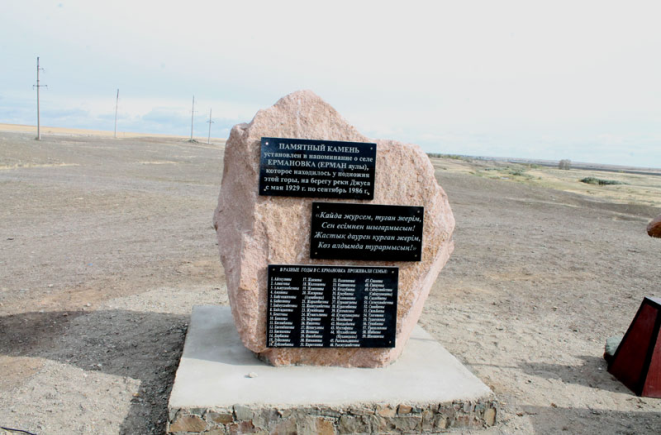 Открытие  памятника на месте  села ЕрмановкаСегодня близ п. Теренсай состоялось торжества по случаю установки памятного гранитного камня на месте исчезнувшего села Ермановка. В торжественной церемонии приняли участие бывшие жители села, их потомки, которые приехали ради такого случая из разных уголков страны и соседнего Казахстана. Также приняли участие начальник отдела образования Х. Кумпеев, депутат Законодательного собрания Оренбургской области И. Насыбуллин, имам Адамовский мечети А. Нуртышев.      Село Ермановка существовало с 1929 по 1986 год. Проживали в нем в разное время 59 семей. С укрупнением хозяйств село, как и другие исчезнувшие села, прекратило свое существование. В 2006 году в ходе акции «Исчезнувшие села», проводимой Домом творчества совместно с педагогами и краеведами школ, было установлено местонахождение села и установлен металлический знак, обозначающий его местоположение. Сегодня по инициативе директора Теренсайской СОШ Б. Мухамедова, жителей и потомков жителей села Ермановка, решено было освежить память о селе и обновить памятный указатель.    Открыл митинг директор школы Б. Мухамедов, который сказал, что этим мероприятием они открывают чреду установления памятных камней на месте других исчезнувших сел, расположенных на территории Теренсайского сельсовета. Приветственный слова также сказали депутат Законодательного собрания И. Насыбуллин, начальник отдела образования Х. Кумпеев, имам А. Нуртышев, который также совершил чин освящения камня.    Выступила также учитель истории, руководитель поисковой группы Теренсайской СОШ Г. Гряда. Все вместе вспомнили историю поселка, его жителей, среди которых много участников войны, других представителей села, добившихся в жизни высокого положения и уважения.    После торжественного разрезания ленточки и открытия памятного знака, для гостей прошел концерт, в котором помимо местных артистов выступил и Амонжол Исмухамбетов, артист и руководитель творческих коллективов РДК «Целинник». Также в этот день на базе Теренсайской школы прошел семинар учителей истории, педагогов, проводящих краеведческую работу и руководителей поисковых отрядов, возглавила который директор ЦРТДЮ В. Петрова.Деревенька моя!                         «Кто мы? Откуда? И где наши корни,       Надо бы все – таки знать,                               Чтобы отчизну любить, чтобы помнить    Дом свой, отца и мать.                                                                    Л. Петрова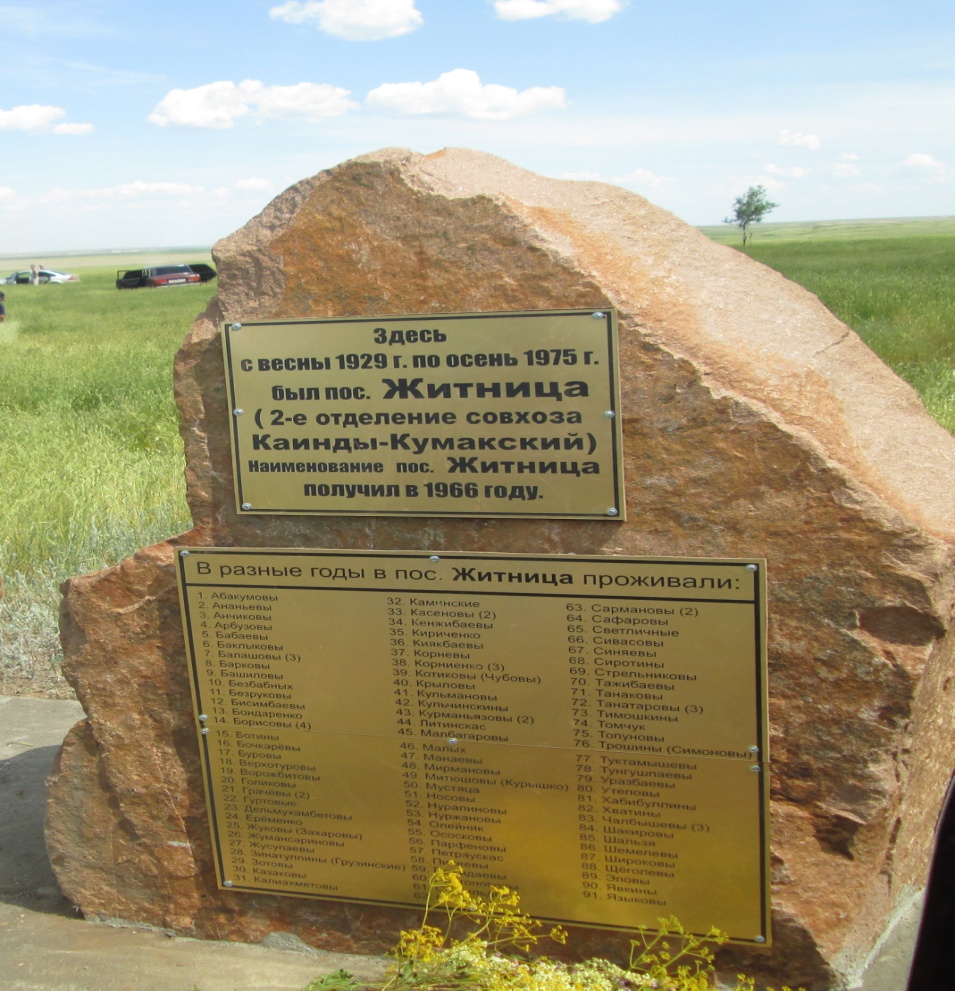      17 июня, жаркий летний день. Вокруг житником заросшее поле и только красная глина и остатки камней фундаментов говорят о том, что здесь когда – то были постройки.     Вот, что осталось от нашей малой родины п. Житница. Чувства радости и грусти охватило наши сердца. Сердца того поколения людей у которых прошли детские и юношеские годы в родном поселке. Нужно было видеть как люди, выбегая из транспорта, искали каждый свой дом, школу, клуб, магазин.     Села, деревни, поселки имеют свою историю, как и люди. Житница – это, прежде всего ветераны ВОВ: Митюшов Петр Ильич, Чалбышев Василий Степанович, Нуралинов Мулдахмет, Калиахметов Сабир, Нуржанов Базарбай…. Это первоцелинники: Анчиков Юрий Михайлович, Митюшов Петр Ильич, Чалбышев Василий Степанович, Чалбышева Раиса Никифоровна, Мустяца Валентина Никифоровна.    Это мастер спорта международного класса по академической гребле на байдарках Митюшов Владимир Петрович, Кенжибаев Адай Елютаевич – кандидат экономических наук, член ассоциации народов Южного Урала . Это наконец простые труженики  села работавшие в совхозе «Каинды – Кумакский».      К сожалению, исчезновение деревень продолжается. По многим причинам оптимизация – закрывают школы, магазины в результате люди покидают родные места,  исчезают села.  Хотелось бы, чтобы деревни не исчезали. А те деревни и села, которых уже нет, мы хотим возродить в памяти  потомков, сохранив рассказы  и воспоминания выходцев из этих сел.     «Теренсайская летопись», так называется рукописная книга об истории  п. Теренсай, п. Белополье, п. Андреевка, п. Слюдяной, п. Житница  Чтобы сберечь от забвенья, чтобы не потерялось и не прервалась связь поколений, чтобы передать своим детям и внукам.     Памятный знак установленный на месте бывшего поселка еще одно подтверждение. Это результат работы Теренсайской администрации, библиотеки, школы и наших односельчан.Статью написала : Мухамедьярова К.К. заведующая Теренсайским ф. 14, июль 2015 г.В  поселке Теренсай Адамовского района 19  августа 2009 г. была открыта новая мечеть.  Мечеть п.. Теренсай имеет свою историю со сказочным концом в виде прекрасно обустроенного, красивого, теплого, радушно встречающего каждого, кто переступал его порог дома. Стены Теренсайской мечети были возведены в недалеком 2009 году, когда у мусульман появилась возможность создать то, чем они по праву могут гордиться. В этом благом деле огромный труд, терпение, настойчивость, а самое главное большое желание и вера всех прихожан, аксакалов и помощников. Мечеть служит местом не только для чтения молитв, проповедей, но и для общественных собраний, для общения, местом обучения детей основам ислама.      Первый азан  — приглашение к  молитве в  новой мечети.В  поселке Теренсай Адамовского района 19  августа была открыта новая мечеть. Первый азан  — приглашение к  молитве  — в  новой мечети. После того, как смолкли последние слова, сюда потянулись толпы верующих. Сегодня в  новом храме найдется место каждому.   Айтлкын Кайсенова рассказала, что там тесно было, когда много на праздники собирались, тесно было, молодежи сидеть негде было, а  теперь хорошо в  новой мечети, дети, внуки будут ходить.   Она сама дочь муллы, приобщила к  вере своих детей и  внуков. Раньше молились по домам и  в старом здании, приспособленном под храм. Но теперь в  Теренсае есть собственная мечеть, и  внуки Айтлкын смогут постигать основы религии в  ее стенах   За два года строительство мечети ни разу не приостановилось. Как говорят, с  Божьей помощью   Ильдар Насыбуллин  — депутат Законодательного собрания Оренбургской области говорит, что в  принципе, сложностей не было. Сначала было трудно определиться с  местом, которое  бы всех устраивало и  устраивало Всевышнего, и  чтобы люди шли сюда. Поэтому было решено на перекрестке дорого и  место возвышенное.   В  просторных молебных залах все больше стариков, молодежь стесняется и  чаще остается за порогом: не все знают обычаи. Впрочем, это вполне исправимо: в  мечети есть отдельное помещение для обучения молитвам и  арабскому языку. Автор: Ксения Назарова, Виктор ЯмбиковИсточник: ГТРК ОренбургВеликая отечественная войнаНачалась Великая Отечественная Война. Основная масса мужского населения ушла на фронт. Также для нужд фронта была мобилизована большая часть техники – трактора и автомобили. На оставшейся технике работали женщины и подростки. Им же пришлось сеять, убирать хлеб, пахать, заготавливать корма и ухаживать за скотом. Была поставлена задача при любых условиях обеспечить общественное животноводство кормами. Значительно тяжело проходила подготовка к уборке урожая. А он обещал быть богатым. На перевозке зерна использовались автомашины, которых было очень мало. Поэтому приходилось возить хлеб на бестарках на конной тяге или запрягать под ярмо пару быков. Учитывая недостаток транспортных средств, зерно размещалось для временного хранения в животноводческих постройках, ссыпали и в полях в высокие бурты и плотно укрывали соломой. Положение осложнилось тем, что склады элеваторов в Шильде и Теренсае были заполнены зерном, поступившим из западных, занятых врагом территорий. И поэтому все зерно, поступающее из совхозов и колхозов района, складировалось на открытых площадках элеваторов. Вспоминает ветеран труда Теренсайского элеватора Журавлева А. И.: «В годы войны было очень трудно. Привлекали к работе на элеваторе женщин, школьников, пенсионеров Теренсая и близлежащих колхозов. Основным орудием производства в то время были лопата, совок и мешки. Зерно на элеватор доставлялось гужевым транспортом – лошадьми и быками, редко автомобилями. Олисова М. М. поступила на работу на Теренсайский элеватор в 1942 году. В то время директором элеватора был Сухинин Иван Тимофеевич. Работали без выходных. Весов больших не было, взвешивали зерно в мешках, а затем высыпали в вагоны. Нам молодым девчонкам не разрешали поднимать больше 20 килограмм. Трудностей мы не боялись. Знали, что хорошим трудом приближаем победу. Во время войны своими силами построили труженики элеватора склад для хранения зерна. За доблестный труд в годы войны ветераны труда Олисова М. М., Журавлева А. И. награждены медалями.На территории Оренбургской (Чкаловской) области работало более 70-ти госпиталей. В том числе и в Адамовском районе, в поселке Теренсай с декабря 1941 года по август 1942 года размещался 1383 эвакогоспиталь. Он прибыл  в город Чкалов из Калуги 5 ноября 1941 года и получил дислокацию в «Каинды-Кумакский» зерносовхоз. В ноябре 1941 года началась работа по развертыванию госпиталя в предоставленных ему помещениях местной больницы, школы, детского сада с яслями. В ведение госпиталя перешли баня, столовая с кухней и помещения вещевого и продовольственного складов. Все предоставленные госпиталю помещения были отремонтированы силами работников госпиталя и местного населения. Шефство над госпиталем взял «Каинды-Кумакский» зерносовхоз и Прииск-Кумак. Но не один местный житель не остался равнодушным в подготовке госпиталя. Было очень много трудностей со стройматериалами и топливом, но несмотря, ни на что, в последних числах декабря 1941 года были подготовлены два отделения: хирургическое на 85 коек и хирургическо-терапевтическое на 72 койки. В январе 1942 года было закончено оборудование еще одного хирургического отделения на 70 коек и приступили к организации четвертого отделения на 120 коек. 1 февраля 1942 года приняли первую партию раненых.Военный госпиталь 1383 с 1 февраля по 21 июля 1942 года был госпиталем для военнопленных. С 21 июля по 19 августа принимал раненых солдат и офицеров Красной Армии. Уже в январе 1942 года начал свою работу зубоврачебный кабинет и клиническая лаборатория, которая оказывали практическую помощь местному населению Теренсая и прилегающих к нему колхозов.Первое хирургическое отделение оказывало большую помощь Адамовскому райвоенкомату в обследовании и лечении допризывников. Кроме амбулаторных приемов врачи посещали больных на дому. Организовывали консультации в близлежащих колхозах. Врачи и медсестры госпиталя вместе с местными жителями принимали участие в снегоборьбе на станции Теренсай. 15 февраля 1942 года к 24-й годовщине Красной Армии комсомольцы госпиталя провели воскресник и организовали сбор теплых вещей для солдат – были отправлены посылки на фронт. Силами госпиталя при активном участии общественности района была собрана библиотека из 600 книг. В феврале в госпитале начала работать кинопередвижка.За пять месяцев работы госпиталя для лечения прибыло около 450 человек. Военнопленные поступали из Муромского и Архангельского госпиталей, Актюбинского и Спаскозаводского (Караганда) лагерей для военнопленных. В марте в госпитале была обнаружена вспышка сыпного тифа. Начальник госпиталя принимает экстренные меры по борьбе с болезнью. Совместно с дирекцией совхоза принимаются меры по санитарной обработке всего населения совхоза, так как обслуживающий персонал госпиталя живет на квартирах рабочих совхоза. Но этих мероприятий было недостаточно, так как болезнь разрасталась и смертность от сыпного тифа увеличивалась. 107 человек похоронены в общей могиле кладбища поселка Теренсай, а на 15 марта было еще 50 умерших.Контингент военнопленных, находящихся на излечении в госпитале был многонационален: 70% составляли немцы, были румыны, поляки, итальянцы, финны, австрийцы, венгры, чехи. Многие выздоровевшие военнопленные привлекались к работе по обслуживанию госпиталя – они топили печи, пилили дрова, выполняли обязанности санитаров. Согласно документам 21 июля 1942 года госпиталь 1383 закончил лечение спецконтингента (военнопленных) и по распоряжению Главсануправления стал готовиться к приему раненых красноармейцев. В госпитале провели большой ремонт помещений. Колхозы имени «Сталина», «Чкалова», «Буденного», «Ворошилова», «Молотова», «Каинды-Кумакский» зерносовхоз и Прииск-Кумак взяли шефство над госпиталем. К 1 августа 1942 года 5 помещений из 6 были готовы к приему раненых в количестве 412 человек.Две бригады женщин со станции Теренсай и зерносовхоза «Каинды-Кумакский» разгружали раненых. Их прибило 224 человека. Раненые бойцы и командиры были довольны теплой встречей. Младший политрук сказал, что он не ожидал, что на такой глухой станции с такой заботой встретят раненых солдат. На 15 августа 1942 года в госпитале на излечении находились 350 человек раненых бойцов: рядовых 224 человека, младший начсостав 87, средний начсостав 27 человек. 17 августа 1942 года госпиталь должен был переменить дислокацию и был эвакуирован в город Гурьев. После эвакуации раненых персонал госпиталя начал срочное свертывание, на которое отводилось всего трое суток. Огороды и заготовленное топливо передали Новоорскому госпиталю.За годы война Каинды-Кумакцы отправили на нужды фронта 154 тысячи центнеров зерна, около 5 тысяч центнеров молока, 389 центнеров шерсти. В связи с прошедшей войной в совхозе уменьшилось количество тракторов, так как все тракторные заводы были переведены на военную продукцию. На 1 января 1946 года в хозяйстве было 21 трактор, из них 9 колесных СТЗ-ХТЗ, 5 автомобилей. Не хватало рабочих лошадей и волов, второй по значимости тягловой силы. Война сильно повлияла на обеспеченность совхоза квалифицированными кадрами. Многие не вернулись с поля брани. Их имена увековечены на обелиске Славы в центре поселка Теренсай.Началось восстановление народного хозяйства. Вернулись в родной поселок фронтовики, сменив женщин за штурвалом комбайнов и тракторов. За первую послевоенную пятилетку к 1950 году в совхозе уже было 49 тракторов, 63 комбайна, 14 автомобилей. В первое послевоенное десятилетие совхоз «Каинды-Кумакский» идет в числе десяти главных производителей зерна и животноводческой продукции в области. Уже дети первостроителей совхоза работают на тракторах и комбайнах, продолжая славные традиции.Одной из важнейших задач, которые были выдвинуты февральско-мартовским (1954год) пленумом ЦК КПСС – это расширение посевов зерновых культур за счет освоения целинных и залежных земель. Но целина – это не только пашня.Это жилье, школы, больницы, детсады, клубы, животноводческие постройки, дороги. В совхоз по комсомольским путевкам покорять целину прибыли юноши и девушки с разных уголков страны.В первые месяцы освоения целинных и залежных земель станция и поселок Теренсай становится перевалочной базой для сотен тысяч тонн грузов для новых совхозов Адамовского района. Здесь формируются первые караваны с техникой, жилыми вагончиками и отправляются в дальние степи. Около 25 тысяч гектаров новых земель предстояло освоить в «Каинды-Кумакском» совхозе . как и во время войны, когда во многих семьях принимали эвакуированных, так и первоцелинников приезжавших со всех концов страны, временно размещали не только в общежитиях, но и в семьях. 25 комсомольцев приехали из Москвы. Это они сочинили песню «Нас ждет впереди Теренсай - столица целинного края». Руководство завода в Москве каждого из них обеспечило большими ящиками с полным набором слесарных и измерительных инструментов. Совхоз получил новую технику, трактора, комбайны, автомобили и сельхозорудия. Были выделены необходимые стройматериалы. Началось ускоренное строительство жилья, производственных помещений и объектов соцкультбыта. Первый сев на вспаханной целине был проведен в 1955 году, и уже в 1056 году страна получила от тружеников целины небывалый доселе хлеб – 277808 центнеров. А всего было освоено за период целины 24,5 тысячи гектар, и посевная площадь была доведена до 40792 гектар в 1960 году. В 1957 году совхоз уже имел 145 тракторов, 140 комбайнов и 60 автомобилей. С каждым годом количество техники увеличивалось, улучшалась технология возделывания сельхозкультур, механизировалось животноводство, благоустраивались поселки. Это было созидательное время. Десятки участников двухлетнего ударного труда были награждены орденами и медалями. В период освоения целинных и залежных земель строился и Теренсайский элеватор, реконструкция велась вплоть до 1976 года. В настоящее время емкость элеватора составляет 60 тысяч тонн.Целина – одно из исторических и знаменательных наших свершений. Она вошла в историю, как одна из поисков нашего советского народа видеть свою страну более богатой и обильной. В те годы, трудом и мужеством миллионов людей, была решена задача общенационального значения – страна получила новую мощную продовольственную базу. Но кроме того, были заложены основы для быстрого развития экономики и социальной инфраструктуры огромного региона. Освоение целины в пятидесятых годах вдохнуло новую жизнь в старейший совхоз. Строится и благоустраивается поселок Теренсай. В 1966 году во главе совхоза «Каинды-Кумакский» В. Проскурин. Годовой план реализации сельскохозяйственной продукции выполнен на 300 процентов, реализовано продукции на 5,8 миллиона рублей. В целом по совхозу на площади 40649 гектар получен урожай зерновых 16,6 центнеров с каждого гектара при плане 7,8 центнеров. Это позволило совхозу продать государству 3 млн. 260 тыс. пудов замечательного зерна, и выполнить план-заказ государства на 273 процента. За это совхозу вручено почетное знамя района и присуждено переходящее Красное знамя района Совета Министров РСФСР и ВЦСПС с денежной премией.В 1967 году назначен директором совхоза Карпов Василий Максимович. Совхоз «Каинды-Кумакский» - крупнейший в районе. В 1969 году он отметил свое 40-летие. 1145 человек трудится на полях, фермах и стройках этого хозяйства. Из года в год укрепляется экономика, растет материальная база. В совхозе 235 тракторов, 280 комбайнов и сотни других сельхозмашин. Посевная площадь 37 тысяч гектар. В этом неблагоприятном по погодным условиям году хлеборобы совхоза собрали 314760 центнеров зерна. Выполнено трехлетнее задание по производству молока и яиц. Совхоз строится. Ежегодно сдаются в эксплуатацию жилые дома, животноводческие помещения. Построены Дом Культуры, прекрасная средняя школа. Повышается культура земледелия. Введены севообороты, осваиваются наиболее урожайные сорта культур, новейшая техника.В 1972 году, согласно Указу Президиума Верховного Совета СССР от 16 декабря 1972 года, за успехи, достигнутые коллективом в производстве зерна, молока, мяса, шерсти, совхоз «Каинды-Кумакский» переименован в совхоз «Имени 50-летия СССР». В1974 году на базе земель 4-го отделения создается новый совхоз – совхоз «20 лет целины» ныне ЗАО «Юбилейное».Сыновья идут дорогой отцов, внуки познают и продолжают дело своих дедов. Так рождаются рабочие династии.С 1977  года по 1981 год совхоз «Имени 50-летия СССР» возглавляла Саляева Т. Д. за время ее руководства идет интенсивное строительство жилья, построена новая больница – МЧС совхоза. В 1981 году директором совхоза назначен Литвиненко  Н. П. Вплоть до 1986 года совхоз устойчиво наращивал производство всей сельхоз продукции. Но в конце перестройки и особенно, в период так называемых реформ, когда начался планомерный развал сельхозпроизводства страны, не обошла эта участь и совхоз «Имени 50-летия СССР». Он реформируется в КСП «Теренсайское». Строится новая мастерская.  5 сентября 1996 года  премьер министр Российской Федерации Виктор Степанович Черномырдин вновь, как и два года назад, посетил наш Адамовский район. Каждый приезд главы правительства – событие, которое вписывается красной строкой в историю района. Вертолеты с главой правительства и сопровождающими его лицами приземлились в три часа вблизи поселка Теренсай. Здесь его встретили глава Администрации района Борников В. Д., начальник управления сельского хозяйства Кесслер Ю. М., директор АО «Юбилейное» Насыбулин И. И. и другие. Высокому гостю преподнесли хлеб-соль. Затем кортеж автомашин направился на центральный ток КСП «Теренсайское». Здесь его ждали руководители хозяйств и элеваторов района. О ходе уборки, о финансовоэкономическом положении хозяйства премьер министру рассказал директор КСП «Теренсайское» Литвиненко Н. П. Черномырдин с пониманием воспринял просьбу директора о финансовой поддержке акционерных и коллективных хозяйств, касающихся списания долгов по всякого рода налогам и кредитам, особенно прошлых лет. После многолетних реорганизаций в 2003 году на базе бывшего совхоза «Каинды-Кумакский» был образован СПК «Теренсайский» на 2004 год в СПК имеются 4 отделения, 5 бригад, более 27 тысяч пашни, заложено более 20 квартир по программе «Сельский дом» действуют пекарня, магазин. Центральная усадьба видна из далека. В глинистой степи белеют аккуратные домики жителей поселка, за пятнами зеленых насаждений прячутся корпуса служебных помещений, больничных зданий, Дома Культуры. По соседству – хлебоприемный пункт и станция. Днем и ночью мимо городища через станцию проходят поезда, оживляющие жизнь поселка. Здесь мирно трудится единая семья русских, казахов, украинцев и других народов. Станционный коллектив является одним из лучших на Оренбургском отделении дороги, а механизаторы СПК «Теренсайский» накануне юбилейного года Оренбургской области собрали неплохой урожай. Дети тружеников Теренсая занимаются в прекрасной школе, в которой в 2003 году сделан капитальный ремонт. На площади, рядом с библиотекой и Домом Культуры расположились мечеть и церковь. Прошло 5 лет, как Насыбулин стал председателем СПК «Теренсайский». Огромные преобразования в экономике, социальной структуре произошли и здесь. Депутат областного Законодательного Собрания активно способствует развитию культуры в селах Теренсайского сельсовета. К 80-летнему юбилею совхоза «Каинды-Кумакский» капитально отремонтирован Дом Культуры, оказывается помощь в строительстве мечети.После того, как Ильдар Ирмутович стал председателем СПК «Теренсайский» и вывел его в передовые, к нему стали обращаться делегации трудовых коллективов не только Адамовского, но и других районов… тогда и возникла идея создания агропроизводственного холдинга «Целина». В него уже вошли отдельные хозяйства Ясненского, Бузулукского, Новосергиевского и других районов. Растет и хорошеет поселок Теренсай. Рождается новое поколение. Жизнь продолжается.   у времени этот урожуй считался довольно неплохимгектарна такой огромной площади делится на несколько отделений.Саляева Таисия ДмитриевнаРодилась  9 апреля  1930 года в Саратовской области  Перелюбского района село Грач-Кусово В 1950 году закончила  7 классов. В этом году поступила в Уральский  сельскохозяйственный техникум факультет- агрономия. В 1954 году закончила с отличием и поступила в Оренбургский сельскохозяйственный институт. В 1959 году закончила институт и была направлена по распределению в совхоз Каинды- Кумакский в село Житница. Работала агрономом. В 1961 году перевели в плановый отдел инженером по оплате труда. В . избрали председателем рабочкома по 1965 год. С июля 1965 по июль 1977 года работала главным экономистом. С июля 1977 года по август 1981 года. Затем экономистом по май 1985 год. В 1979 году награждена орденом  « Знак  Почёта». К 100-летию В. И. Ленина медалью.      Целиков  Николай  Федосеевич  родился в Кустанайской  области   Убоганский  район  село Ярославка в семье    Целикова Федосея Степановича и Олимпиады Митрофановны  в 1929 году. Старшая сестра Евгения в 1929 году поехала на строительство совхоза Каинды-Кумакский». Работала на стройке, а зимой окончила курсы трактористов. Работала на тракторе, предложила родителям переехать в совхоз « Каинды-Кумакский». Весной 1930 года родители приехали в Теренсай. Меня – 1,5 месяца, сестру Меланью-10 лет, Василия и Ирину определили в детский сад, который находился в камышитовом здании рядом с больницей. Сестра смотрела за нами, а родителей отправили работать  на третью ферму. Мама работала дояркой, отец строил скотобазы. Первое время жили в палатках. Село строилось на голом месте, на другом берегу реки   Джусы были  казахские аулы, Унгарский аул до горы, за горой ближе к Баймурату, которые существовали с 19 века. На 3 ферме  было развито свиноводство и КРС, производили молоко. В 1937 году была уже казахская школа до 4 классов, был небольшой магазин, медпункта не было, лечились в Теренсайской больнице. В 9 лет я поступил на учёбу в 1 класс, в Теренсайскую школу жили в интернате. Школа находилась на Советской (где Кольяковы) в 1944 году сгорела. Большой клуб на месте УП. Мельница на месте 2-х этажки. Трибуна на месте памятника, здесь проходили митинги , проводы на фронт На месте ДК- столовая и клуб в одном здании. За клубом контора. Интернат для школьников на месте новой двухэтажки. Когда началась война, интерната не было. В 41-42 учился зимой и летом, все дети работали на сенокосе. С 43по 46 не учился, а в 46 году закончил 6 классов, работал на 3-й ферме скотником. В 1947 году – курсы тракториста-комбайнёра. Работал в Жуламансае на С-60 в уборку у Сысоя Антоновича Полещук штурвальным. Курсы комбайнёра преподавал Баштовенко, тракториста -  Кищук Василий. Занятия проводили в мастерской. Зав курсами был Подкладкин Иван Павлович.            В 1948 году после уборки поступили новые трактора С-80 поехали открывать 1 отделение, которое было закрыто во время войны.  В то время на первом отд. Был большой огород, ферма, дойные коровы. Работал на тракторе с Полещук С.А. до  1951 года. В 1948 году поступил в Чебеньковскую школу Механизации. Механик – водитель самоходного комбайна. В 1949 - окончил школу механизации и работал на комбайне СК. В  1951 году работал на 3-ем отделении механизатором. В 51-ом переехал на место жительство в Теренсай (Безымянная), женился, жили с моими родителями, которые переехали с 3-й фермы в 1951 году. Когда началась Целина, встречали  эшелон торжественно с плакатами, музыкой развозили по отделениям. Стала поступать техника, питание в столовой стало лучше. Урожаи до целины были хуже. Стала соблюдаться  агротехника, урожаи повысились. За время целины достроилась улица  Советская. На месте камышовых двухэтажек построили каменные, в которых было печное отопление, затем центральное. На отделениях строили щитовые дома. На 3-ем отд. Построили саманный клуб, строилось много жилых домов.          В 1968 году закончил вечернюю школу и поступил в с\х техникум  п. Адамовка (открыт 1968 году). Учился заочно на механика 5 лет. С 19. механиком с. Андреевка. Через год в Теренсае инженером по технике безопасности, 5 лет инженер – контролёр  ЦРМ. Зав. мастерскими до 1989 года, в этом году ушёл на пенсию. Награждён в 1956 году-  орден Знак Почёта,Медаль- Участник с\х выставки в Москве.Медаль – За доблестный труд.                   Родился в 1909 году в Кустанае, здесь же  окончил курсы трактористов.В 1929 году прибыл на целину. Пахал целинные земли до 1932 года. Работал комбайнёром.         В 1937 году уехал на курсы управляющих. 1938  по 1939 год работал управляющим 3-го отделения. С 1939 по 1941 год работал управляющим 1-го отделения.  1 октября 1941 года ушёл на фронт, служил сапёром. Боевой путь  Павла Дмитриевича прошёл через такие города как Тула, Воронеж, Киев, Житомир. Освобождал от немецких захватчиков Польшу, Чехословакию, Австрию, где и закончил свой боевой путь. В 1946 году вернулся в Теренсай.За боевые заслуги удостоен четырёх благодарностей.Медаль – «За Прагу»,Медаль- « За Победу над Германией».Награждён юбилейными медалями.    С 1946 года работал управляющим 4-го отделения (Жуламансай).В  1950 году переехал в  Теренсай. Работал заведующим гаража.В марте 1969 года ушёл на пенсию.«Всем досталось горя…»( Рассказывает  Елена  Павловна   Троян)       Нелегко было в тылу. Всем досталось горя. И всё-таки были и у нас счастливые минуты. Когда приходили долгожданные письма с фронта. Радовалась вся семья. Когда голос Левитана сообщал о новых победах нашей армии, как будто силы прибавлялись, как будто крылья вырастали за плечами. И нет слов, рассказать, какая великая радость пришла к нам вместе со словом Победа.  За работу в  тылу мы даже премии получали. Сейчас деньгами дают премию. А мне вот как-то дали поросёнка.  Вырастила я от трёх свиней  тридцать два поросёнка, одного мне и дали как премию.       Сестра моя трактористкой работала. Так вот ей давали премию в виде пуха на платок, а однажды – шерсть  на валенки. Самым дефицитным награждали.                                      (   1980- годы)«Эти годы нам забыть нельзя…»  ( Рассказывает  труженица тыла  Илларионова  Надежда  Павловна)  Родилась  я  в 1924 году в Кустанайской области  Орджоникидзевского р-на.Родители приехали в Кустанай  с Украины. В 1930 году  мы приехали на место жительство  в Кваркено. Сестра Елена Павловна  1912 года рождения поехала с подругой Лизогуб Марией по вербовке строить  совхоз «Каинды-Кумакский». В семье моих родителей было 7 детей. Старший брат Иван Павлович жил в Кваркено, работал механиком. Сестра Лена в 1933 году вышла замуж  за Троян  Филиппа Никифоровича , который работал агрономом.  Он  руководил  посадкой  лесополосы для снегозадержания. Его часто называли директором лесополосы эти полосы и сейчас нужны и радуют зеленью жителей посёлка. Когда началась война, ушёл на фронт, но вскоре вернулся  после ранения   и  работал агрономом на третьем отделении с-за  «Каинды-Кумакский». Здесь же жила с семьёй сестра Мария. Когда я приехала в 1941 году в с-з «Каинды- Кумакский» жила у неё. Жили вместе и помогали друг другу, чтобы пережить страшные годы войны. У сестры Марии муж погиб на фронте , да ещё и дети умерли в войну. Я закончила под Оренбургом курсы  трактористов и комбайнёров. С третьего отделения учились пять девушек, когда вернулись стали работать на гусеничных тракторах, комбайнах «Сталинец». Работали посменно с Фросей Кищук. Трактора ломались, не хватало специалистов по ремонту, но мы старались познать секреты техники, старались выполнить и перевыполнить норму, ведь фронту нужен был хлеб. Сами мы не доедали, но делились друг с другом последним. В войну  в Белополье было 2 землянки, 2 барака 8-ми квартирных, один барак на 18 квартир. Ютились семьи в одной комнате. В войну  в основном работали старики, женщины, подростки и даже дети. Очень тяжело было работать на тракторе, которые заводились в ручную, и было в кабине холодно. Механик Иван Максимович Панчук нам помогал справиться с техникой. За хорошую работу директор с-за Иванов меня премировал в войну фуфайкой и валенками - это была очень ценная премия. В сезон не ездили домой, жили в холодных вагончиках.  Кормили плохо, в обед давали по 200 гр. Хлеба. Сено косили на лошадях, а на быках возили. Поля остались не убраны,  но мы голодовали нельзя было взять и колоска, строго наказывали за воровство. Денег не было платили натуроплатой, меняли на одежду, мыло.  В День Победы находились в поле, но нас собрали в бараке слушать по радио сообщение. Все искренне радовались Победе. Скоро вернуться мужчины, станет легче работать в поле и на ферме. Но многие не вернулись. В нашей семье погиб брат Дмитрий, который закончил Бузулукскую лётную школу и в не равном бою пал смертью храбрых.            Война закончилась, но по-прежнему работа и быт  были тяжёлыми. В совхозе ничего до целины не строили. На тракторе я работала до 1948 года. Вышла замуж за фронтовика  Илларионова. Муж тяжело болел и в 1982 году умер. Осталась я вдовой. Работала  я  учётчиком, рабочей , затем – продавцом. Возила товары на лошади в посёлок « Рыбный» ( магазина там не было). Когда началось освоение целинных и залежных земель, я жила и работала ещё на третьем отделении. Появилось много товаров мы стали жить лучше. Строили жильё, животноводческие фермы, поступала новая техника. Я обслуживала полеводов. Подъезжала  на лошади к каждому трактору продавала  товары первой необходимости. Механизаторы получали хорошую зарплату и могли всё что нужно купить. На целину приехало много молодёжи,  было весело и легче работать. В 1967 году переехали мы в Теренсай. Так распорядилась судьба, что до пенсии я работала продавцом,  бухгалтером в Каинды-Кумакском  торговом предприятии, да и работа эта мне очень нравилась. В этом году я отметила свой юбилей – 85-летие. Мой телефон не умолкает на минуту. Звонят близкие, друзья. Вспоминаем  прожитые годы и диву даемся, как мы выдержали. Родной Теренсай хорошеет с каждым годом. Люди  живут лучше с каждым днём, и это радует  нас – старое поколение.Жамбуршинов  Кубай Жакиевич родился в 1926 году  в  казахском ауле у озера Копа в сторону Андреевки ( ныне не существует). Когда началось строительство совхоза « Каинды- Кумакского» отец , Жамбуршинов   Жакей работал на строительстве  железной дороги и элеватора. Совхоз был создан на территории двух волостей  Каиндийской и Кумакской. На берегу реки Джусы (где навесной мост) стоял пресс на котором делали камышитовые плиты для строительства жилья , больницы. Камыш возили с озера Жетыколь Светлинского района. На месте котлована брали гравий  для  строительства железной дороги.  Гравий возили на лошадях. В начале строительства совхоз был огорожен. Строили одновременно и отделения  дорогу к ним  засыпали гравием , а мосты через балки  делали деревянными.  Для строительства совхоза был создан и кирпичный завод. Кирпич шёл на строительство мастерской, электростанции и других объектов. Первое жильё строилось из камышитовых плит( дома на ул Советской до сих пор существуют).Улица Советская строилась по проекту американцев , которые строили Орский мясокомбинат и были направлены  и на строительство жилья в Теренсай. Со всех концов страны ехали на строительство  совхоза Гиганта люди, и требовалось много жилья. Было построено  пять камышитовых двухэтажек.  Построили и больницу из камышитовых плит (с 1980 года переоборудована под жильё). Поступала новая техника, отечественная и американская.  Организованы были курсы механизаторов. В 30- 33 году голод не обошёл стороной и Теренсай. Эти годы  были не урожайными, да  и урожаи в то время были 6 центнеров с гектара, но люди надеялись на лучшее, применяли новую технологию обработки земли. Отец Кубая Жакиевича  работал в совхозе в ОРСЕ (организация рабочего снабжения). К нему относились столовая, торговля, огород, своя ферма для совхозной столовой. Скот с других ферм сдавали . Огород находился на реке Сундук ( ныне  Майский). Была своя пекарня  и хлеб возили  по всем отделениям зимой и летом. До войны в совхозе была своя типография. Выпускалась своя совхозная газета «Фабрика зерна». Редактор Тепляков. Директорами совхоза были в 1939 году Яковлев , Иванов. В войну Пилипенко, в конце войны Тонтарёв М. После войны  - Чимаев . Волошин с 1949. В целину Александров (51- 64 гг.)           Когда началась война, в Теренсае остались в основном старики,  дети и женщины. На фронт отправили лучшую технику и почти всех мужчин. Вспоминает Кубай Жакиевич: - Моя трудовая деятельность  началась с февраля 1942 года в мастерских Каинды – Кумакского совхоза в качестве ученика токаря по металлу. Практику и навыки работы проходил под руководством опытного токаря Нурмухамбетова Жумагалея, который работал в мастерских с организации совхоза. Работал я токарем все военные годы по 12 часов. Мастерские не  отапливались, хотя котельная была в подвальном  помещении, не было топлива. В тот  период в мастерских работали высококвалифицированные мастера своего дела слесарь Пашинный И., слесарь Ковальчук А.С., кузнец Коробков А. и другие.ЦРМ в то время   считался маленьким  ремзаводом для всего района. Сюда часто приезжали представители  МТС нашего района с заявками на реставрацию, ремонт и изготовление деталей к сельхозмашинам. В совхозе работал литейный цех где отливали детали из бронзы, дюралюминия, из чугуна. Отливали такие сложные детали как головка цилиндра  ЧТЗ. Мастером литейного цеха был Каменев эвакуированный из Ленинграда, отец Героя Советского Союза Каменева Константина. Частенько комсомольцы совхоза проводили субботники под руководством секретаря комсомольской организации Волковой М.Б. В то время в мастерских работала местная молодежь, такие как Сас А.М., Алексеев, Сас В.М., Беловолов М., Кнурова А, Грицай Г., Сас (Слободяник) А.Л., Токарева М. и эвакуированные Хлебникова Е., Бочковский, Ветушкин, Войцехович и другие. Средства, заработанные на субботниках, отчислялись в фонд обороны.           С . по . работал нормировщиком. С 1949 по 1964г. –бухгалтером на фермах и отделениях. С 1964 по 1966 бухгалтером центральной конторы. С 1966 по . гл. бухгалтером совхоза до ухода на пенсию.         За доблестный труд награждён медалью  «100-летие со дня рождения  В.И. Ленина». Участник   выставки достижений народного хозяйства  СССР.Юбилейной медалью к «50-летию Победы» (труженик тыла). Медаль « Ветеран Труда».Ветеран Великой Отечественной ВойныИралей   Кульбаевич  Кульбаев   давно находится на заслуженном отдыхе. Как и всякому человеку его лет, ему есть о чём вспомнить. До пенсии долго трудился он скотником  на ферме № 2 КСП « Теренсайское», к делу  своему всегда относился ответственно. И не всякий, кто встречал его на ферме в рабочей спецовке, знал, что дома в шкафу у Иралея Кульбаевича висит пиджак с солидными боевыми наградами. Среди них два ордена солдатской славы 1 и 3 степеней, медаль  « За отвагу» и другие.            В 1942 году, когда уже всем было ясно, что эта война не скоро закончится, ушёл он на фронт.            Служил в  артиллерийском полку. Участвовал в битве под Москвой, дошёл с победой до Берлина.             Не каждому выпало счастье вернуться с той войны домой, создать семью, оставить после себя  детей - продолжение рода. У Иралея Кульбаевича их восемь. Одна из них, дочь, и принесла в редакцию этот фотоснимок. Сказала так: «Отец заслуживает того, чтобы в канун праздника Победы о  нём вспомнили в районе» .                  Газета  « Целина» 20.04.1994 г.«На путях – дорогах фронтовых» Еремеев Павел Никитович. Родился в 1925 году в Татарстане, Аксубаевский район, дер. Енорусскино, окончил 8 классов. На фронте с 1943 года. Имеет награды « За отвагу», « За взятие Варшавы», « За победу над Германией» и другие.           В нашем районе живёт с 1959 года. Работал механизатором, а потом чабаном отделения №3 (п. Белополье) КСП «Теренсайское». Сейчас на пенсии. А теперь слово ветерану. Он вспоминает свой фронтовой путь и самые памятные эпизоды.             7 мая  1943 года меня вместе с одногодками- сельчанами призвали в армию. Провожала вся деревня. Дома остались сестрёнка, братишка и мать. Жили впроголодь, потому и в путь нас снарядили слабовато насчёт харчей. Пока добрались до города  Горького (плыли на пароходе 4 суток) порядком изголодались.              Сразу по прибытию в часть нас определили в зенитную батарею. Уже следующей ночью бомбили город и автозавод. Стреляли  наши зенитки, но горели дома и автозавод тоже. В сентябре приняли присягу, и нас направили в Ивановскую область, , там 45 дней осваивали противотанковые пушки. А потом на Кольский полуостров. Попал я  в миномётный полк, но так как миномёт я видел впервые, определили меня в артиллерийскую разведку. В 1944 году, когда  Финляндия вышла из войны и убрала с переднего края свои войска, мы преследовали немцев. Так мы оказались на западном фронте, на плацдарме  за рекой Висла. После освобождения Варшавы остановились в г. Познань. Потом, участвуя в боях, форсировали р. Одер, заняли плацдарм и там стояли, пока  подтянутся войска. Затем прорыв, и на Берлин. Вот в этих боях меня и ранило. Разрыв гранаты, и 11 осколков в моём теле. Трижды делали операции, шесть месяцев по госпиталям, на госпитальной койке встретил  день Победы.                 После выздоровления служил в Германии в гаубичном полку. Демобилизовался в декабре 1949 года.                 А теперь расскажу о наиболее памятных днях войны.                 Вспоминаю Кольский полуостров.  Я артиллерийский разведчик. Вокруг лес. Чтобы дальше видеть, на дереве сделали будку. После обеда моя смена. Сижу, смотрю в стереотрубу. Вдруг стрельба. Немецкий пулемётчик обнаружил наш наблюдательный пункт. Вступила в дело наша артиллерия. Вокруг рвутся снаряды. Грохот, треск, будка разваливается, я падаю на землю, чудом остаюсь невредимым и стереотруба моя тоже.               …Плацдарм за Вислой. Послали за ужином. Налили в термос суп, иду обратно. С одной стороны лес, примерно в ста метрах. Вдруг слышу выстрел, пули передо мной в землю. Я залёг. Посмотрел назад, никого, смотрю в сторону леса, вижу двух офицеров в нашей форме. Неужели они в меня стреляют? Делать нечего, я за термос и бежать, они за мной. Я в траншею. Там и спасся. Доложил командиру. Он кому-то позвонил. Потом оказалось, что это были   переодетые в нашу форму немцы-разведчики. Шастали, оказывается, по нашим позициям, разнюхивали, что к чему.             Познань. Приказ командира взвода: залезть на чердак дома и наблюдать за противником по линии переднего края. Взял бинокль и на чердак, рассматриваю- где наши, где немцы. Как раз вечерело, садилось солнце. Вдруг, трах-бах! Половина  крыши развалилась, перегородка, за которой прятался, тоже, а я невредим. Смотрю на всё это, и думаю, ещё один снаряд и от меня мокрого места не останется. Но тут командир кричит: « Слезай, Еремеев, да побыстрей!»            Плацдарм за   Одером. Сидим, ожидаем наступления. Суток четыре питались кое-как. Но вот, наконец, принесли настоящий ужин. Пока ели, стемнело, а мне идти на НП (наблюдательный пункт). Страшно, опасно, но надо, полтора километра по лесу, а потом метров 40 ползком. Прошёл с километр, и тут начался обстрел, ураганный огонь. Прижался я к дереву, хоть какая-то защита, Через полчаса всё стихло. Присел на поваленное дерево, свернул самокрутку, а когда зажёг спичку, вижу – лежит немец, в форме, как положено. Толкнул - мёртвый. Вот те дерево, думаю себе. Добрался до наблюдательного пункта нормально. Смотрю через стереотрубу, движения  противника не замечаю, такая тишина вокруг. А утром, чуть свет, ещё солнце не взошло, как грохнет  прямо над окопом и засыпало меня землёй. Еле вылез. Телефон валяется в стороне, провода оборваны. Стереотрубу нашёл, даже стекло оказалось целое. Ругаю фрицев по всякому, вроде говорю вслух, а сам себя не слышу. Контузило, стало быть.Н. Еремеев, ветеран войны и труда. П. Белополье.Газ. « Целина» за 10 июня 1995 года.Калмыков Сергей ФедоровичРодился 1925 году в Орловской области. С  1936 г. проживал в Оренбургской области Соль-Илецкий район. С  февраля 1943 г. по апрель 1943 г. проходил военную подготовку в учебной роте 71-го запасного воздушно-десантного полка. С апреля 1943г. по январь 1945 г. в действующей армии- 7-й  гвардейской воздушно-десантной бригаде разведчиком. С января 1945-гвардейский стрелковый полк 351-й.-в качестве полкового разведчика. С марта 1945г. на втором и третьем Украинских фронтах. Освобождал Венгрию, Австрию, Чехословакию. За отличие в боях имеет награды:    Орден « Красной звезды», две медали «За Отвагу»,медаль «За взятие Вены», «За Победу над Германией». Проживает в Теренсае.                                                                               Трудовые семейные династии                               Газ. « Ленинское  знамя»  -2 декабря  1976 год                                                                  Статья  В.  Бугаева.     Сыновья идут дорогой отцов, внуки познают и продолжают дело своих дедов. Так рождаются рабочие династии. Их в нашей стране много. Им сегодня почёт за труд, и уважение людей.      По примеру московских, ленинградских традиций в совхозе имени 50-летия СССР проведён вечер « Слава людям труда»      Три семьи - три династии. Перед ними - каравай пшеничного хлеба- символический русский знак уважения.      В зале - рабочие совхоза, молодёжь. Проходят страницы простых рабочих судеб, каждая из которых освещена неугасимым огнём добрых свершений во имя Родины. Рассказываем об этих династиях.Полещуки  Когда человеку уже за шестьдесят, он всё чаще оглядывается на прожитое. Сысой Антонович Полещук вспоминает военные годы, начало своей трудовой жизни. Он по складу своему, принадлежит к тем людям, которые выбрав однажды место жительства и профессию, никогда не изменяют им.     Вся жизнь Сысоя Антоновича связана с техникой. Через его умелые руки прошли все марки машин отечественного выпуска. Тридцать лет отдано хлеборобскому делу. Сколько драгоценных зёрен взрастил этот человек, сколько тепла  своего сердца отдал людям.     Росли дети.  Сегодня фамилию     Полещук  славят сыновья, внуки.  Василий Сысоевич после службы в армии пришёл в совхозные мастерские. Работал токарем, интересовался техникой.  Больше всего полюбились ему автомашины.  Уже двадцать лет он за рулём. От  отца  унаследовал привязанность к делу и, самое главное, трудолюбие. Неоднократно награждён Почётными грамотами, победитель социалистического соревнования. Его имя на районной   Доске почёта.  За   девять месяцев текущего года его выработка составила  58903 тонно-километра.       Неисчерпаема  энергия  человека, если видит он   смысл жизни в своей работе.  Сысой Антонович многому научил молодых людей, кто приходил в мастерские. Часто заходил сюда внук Володя. Беседовал с ним  Сысой Антонович о делах в мастерских, о новой технике, её достоинствах. Надолго оставались эти разговоры в памяти мальчика. После десятилетки поступил в Оренбургский сельскохозяйственный институт на факультет механизации сельского хозяйства.      Будет внук  инженером, продолжит трудовую династию Полещуков,- говорит Сысой Антонович.       Недавно в семье отметили  знаменательную дату- пятидесятилетие супружеской жизни Сысоя Антоновича и Натальи Ивановны. Полвека вместе шли по жизни, поддерживая друг друга в трудные моменты. Воспитали пятерых детей. В повседневном, неустанном труде заслужили сердечное слово благодарности коллектива.Михаил Федотович ЖуковМихаил Федотович Жуков родился 8 октября  1928 года в селе Айдырлинск в многодетной семье. Родители работали в колхозе « Молотова», жилось очень тяжело, не хватало одежды и еды. В 1937г. сестра Мария (Грачёва) после замужества переехала на 3-е отделение с-за  «Каинды-Кумакский» . Когда началась война учился в школе, закончил 7 классов. В 1942, 43гг работал на овцеферме. В 1944 году окончил курсы трактористов при Адамовской МТС. Работал на тракторе в с. Айдырлинск до 48 годаВ . призван в армию. Служил в Тоцком до марта ., затем в Германии до 52 года. Осенью вернулся в родное село. В . (Январь) переехал с супругой  Марией Яковлевной на место  жительство в с. Житница (2 отд.) с-за Каинды-Кумакский. На этом отделении, ввиду нехватки техники и рабочих в годы войны  пахотные земли не обрабатывались, косили только житняк на сено.Обрабатывать стали с 1946  до 1954г. В селе  в период основания с-за были построены  2 барака, где жили люди ( в годы войны в одном  из бараков  держали скот). Строительство  Житницы началось с 1954 года , когда стали приезжать   люди на целину. Поступала новая техника. Работал М.Ф. Жуков на тракторе       С-80, в уборку зерновых прицеплял к трактору комбайн «Сталинец» и убирал хлеб. В 1961 год- работал на тракторе Беларусь в кормодобывающей бригаде. 1962- работал кукурузоводом, за хороший урожай кукурузы отмечен Орденом Знак Почёта, в этом же году намолотив на комбайн 10000 ц. зерна  отмечен медалью ВДНХ. В 1973 году был лучшим кукурузоводом района, награждён Орденом Трудового Красного знамени. В 1975 году Жукову М.Ф. присвоено звание « Заслуженный механизатор РСФСР,  13 лет выращивал на полях с-за  богатый урожай  кукурузы, за это ему и было присвоено высокое звание. 1976 год. М.Ф. Жуков делегат 21-ой областной партийной конференции. 1977 год. Секретарь Адамовского  райкома КПСС Сучков вручил диплом «Мастер золотые руки» наставнику Жукову М.Ф. за активную работу по воспитанию молодёжи. За достигнутые успехи и высокие показатели в соц. соревновании неоднократно удостоен чести быть сфотографированным у памятного красного знамени (Адамовка).В этом же году награждён Орденом Ленина. На празднование 60-летия РСФСР в Москве М.Ф. Жуков представляет Оренбургскую область. 1979 год семейное звено Жукова намолотило 35 тысяч центнеров зерна. Январь 1981 год – делегат  партийной конференцииЗанесён в областную  « Книгу почёта».            1981 год 16 апреля. Этот день  Жукову Михаилу Федотовичу, механизатору совхоза им. 50-летия  СССР запомнитсяНа всю жизнь. В сельском клубе в присутствии односельчан  ему была вручена Золотая Звезда Героя Социалистического Труда и Орден Ленина.              1982 год – Семейное звено Жукова  М.Ф. заняло первое место в районе. 1984 год М.Ф. Жуков в составе Оренбургской делегации в Москве на  съезде потребительской кооперации СССР.В этом же году (29 февраля) семье М.Ф. Жукова присваивается звание                    «Почетная трудовая династия» Сотнями тысяч центнеров  качественного зерна исчисляется трудовой вклад династии  земледельца – хлебороба Жукова М.Ф.             Январь 1986 года Михаил Федотович- делегат 25-ой областной  партийной конференции. С1954 года, а также на протяжении всей трудовой деятельности награждался почётными грамотами, дипломами.Жуковы         Алексей закончил пятый класс. Впереди было лето, пора отдыха.-Возьми на сенокос,- попросил отца. Михаил Федотович задумался - не рано ли? Вспомнил своё детство, юность. Тогда, в сорок первом, ему было тринадцать. Работал.  Именно те годы определили характер, всю дальнейшую судьбу. Нет, самое время сыну познать трудности хлеборобской жизни. А станет ли поле его призванием?  …К вечеру первого дня Алексей, усталый, свалился в душистую копну сена, сразу уснул. И был второй день, и третий, и ещё много дней, из которых сложились годы.      Уже более десяти  лет  Михаил  Федотович  Жуков  выращивает силосные культуры.  Последние несколько лет работает вместе с сыном.  Звено Жуковых  славится высокими урожаями .   За опытом приезжали из других совхозов. Делится знаниями щедро. Алексея заинтересовал квадратно – гнездовой способ высева кукурузы, которым занимался отец. Много читали вместе, спорили.        В 1975 году Указом Президиума  Верховного  Совета РСФСР Михаилу Федотовичу  Жукову, было присвоено звание « Заслуженный  механизатор  РСФСР»  Тепло поздравили товарищи. Понимал сын, что почётное звание – результат бесконечных забот, беспокойства о своём деле.        За плечами  Михаила  Федотовича – многолетний  партийный стаж, активная работа. Он - член областного и районного комитетов партии.  На желание сына вступить в партию сумел взглянуть по – партийному, требовательно.         Подрастал младший  сын Миша. Михаил Михайлович,, как звали его домашние. Перед ним всегда был пример отца и брата, их заботы, разговоры о деле. И когда мальчик закончил восьмой класс, старшие посоветовали пойти учиться в СПТУ-22, получить среднее образование и специальность. В каникулы или на практике - он на кукурузном поле, на самостоятельной работе.         И всё же, когда очевиден результат, когда трудовая династия сформировалась и работает в полную меру сил, обращаешься к связующему звену- семейному коллективу.         Михаил Федотович убеждён, что путь династии определяется единой целью.Алдамуратовы        В отаре Ибрагима Алдамуратовича Алдамуратова сейчас ответственная пора-осеменение овцематок.          В одном ритме с отцом идёт Зулхарнай Алдамуратов- чабан соседней отары. Отец и сын несколько лет работали вместе. Поэтому сейчас Ибрагим Алдамуратович, не заглядывая в кошару, может сказать, чем занят его сын, знает его опыт, находит применение каждый день и час. Другие чабаны третьего отделения тоже с семьями работают, добиваются настрига хорошей сохранности молодняка. Старший Алдамуратов пятилетку выполнил за четыре года,        На груди чабана- орден Ленина – награда самая высокая. Без труда и усилий ничего не достигнешь: ни уважения   людей, ни пользы от своего дела. Так учил сыновей. Они, Зулхарнай и Серик   всегда помогали отцу. Серик в дальнейшем стал зоотехником, Работает на ферме. Зулхарнай пошёл в помощники к чабану. Уже несколько лет самостоятельно водит отару. И он в девятой пятилетке получил неплохой результат.            Комсомолец активен в общественной жизни. Среди Почётных грамот Зулхарная хранится памятная фотография- в числе лучшей молодёжи области он сфотографирован у святыни советского народа- Знамени Победы. Здесь же –почётный знак ЦК  ВЛКСМ « Молодой гвардеец пятилетки».        Но, наверное, не было бы успеха Алдамуратовых, если бы не  связывал их добрый      семейный очаг, и хранительница его – Сара Жумабаевна. Впрочем, создать семейную обстановку она умеет не только в своём доме на отделении  Вместе с мужем и сыном делит трудности степного раскалённого лета. А зимой  - она работница овцеводческой  фермы. Во время окота убирает сакман, ухаживает, дежурит по ночам. Словом, полностью делит труд и радости своей семьи.           На  что и семья, чтобы помогать друг другу, учить младших доброму, а старших- уважать. Такая вот житейская мудрость женщины – труженицы.          В зимовку отары Алдамуратовых вступили в хорошем состоянии. Работа продолжается. В честь шестидесятилетнего юбилея Страны Советов приняты повышенные обязательства. Знатные чабаны твёрдо решили выполнить их с честью.                                                В. Бугаева     «Ленинское знамя»  2 декабря  1976 год.Вспоминает Алдамуратова Сара Жумабаевна   Родилась я  24 марта  1924 года в с. Бустандык   Новоорского района, колхоз «Золотое поле»  ( ныне  Максим Горького). С 1941 года работала на железной дороге, разьезд  Мусагатка. В  вышла замуж за Алдамуратова Ибрагима и переехала жить в  село  Рыбное», где жили его родители, которые приехали на строительство совхоза  из Кзыл Орды в 1929 году. Мой муж - Алдамуратов       Ибрагим родился в 1923 году,  в 1941 году ушёл на фронт, в 1943 был ранен в руку и ногу  под Воронежем.   После ранения вернулся  в родное село. Работал  бригадиром животноводов. В то далёкое время  в Рыбном было  3 дойных гурта, молоко перепускали на сепараторе и увозили сливки на  маслозавод в п. Теренсай. В селе «Рыбное»  была начальная школа, медпункт. Магазин.В то время  я работала телятницей. Когда присоединили наше село к 3-тьему отделению Вывезли коров. А завезли овец, которых привезли с Алтайского края. Когда началось освоение целинных земель, село стало строиться. В то трудное, но интересное время мы  делили свою еду и кров с первоцелинниками. Жили всегда дружно. Работал мой супруг чабаном, я помогала во время окота, и на разных работах. Подрастали дети. Старший сын  Зулхарнай работал с отцом чабаном  Заотличную работу  мой супруг награждён Ордено Ленина.Сын Зулхарнай во всё подражал отцу, трудился добросовестно и в 10 мата . был отмечен высокой наградой- « Орден трудовой Славы 3-ей степени. Награждён за успехи в народном хозяйстве СССР бронзовой медалью. В . –победитель соц. соревнования. 14 июля .- Молодой гвардеец пятилетки..Наша семья участвовала в конкурсах по стрижке овец и часто мой сын Зулхарнай выигрывал первые места. За большие успехи в соц. соревновании в честь 30-летия победы был сфотографирован у святыни советского народа-Знамени Победы.          В 1984 году село «Рыбное»  закрыли, и нам пришлось переехать на место жительство в п. Теренсай, где  долго тосковали о своём родном селе «Рыбное». Сын  Зулхарнай работал бригадиром, затем зоотехником. Дочь поваром.  Прошли годы . Выросли дети, внуки, появились уже правнуки- значит жизнь не зря прожита.                                                    Алдамуратов  Зулхарнай  Ибрагимович – 10 марта 1976 года  награждён Орденом Трудовой  Славы 3-й степени.За успехи в народном хозяйстве СССР Комитет ВДНХ СССР награждает бронзовой медалью Альдамуратова Зулхарная И. 14 мая  76 года.Молодой гвардеец пятилетки – 14 июля .Победитель соц. соревнования  1973 год.Воспоминания Зои Павловны Омеличкиной о совхозе «Каинды-кумакский»После окончания курсов механиков, нашего папу, Омеличкина Павла Яковлевича, направили на работу в «Каинды-кумакский» совхоз. Это было в марте 1930 года, совхоз только организовался, и началось строительство. Мне тогда было 2 года, конечно, я не могла это время помнить. Вот, что вспоминала моя мама, Омеличкина Анна Афанасьевна. На месте совхоза были небольшие землянки с маленькими окнами, жили в них казахи. Жить было негде, нас поселили в Андреевке. Потом, когда уже было построено несколько домов, нас поселили в совхозный дом. Дом этот был двухэтажный, расположен напротив мастерской. Этот период я помню. Жили мы на втором этаже, комната была большая, в этой комнате жили три семьи, каждая семья занимала определенный угол, а в четвертом находилась печь. Потом нам дали в этом доме небольшую комнату, где мы уже жили одни.Совхоз был небольшой, но уютный, было построено все, что необходимо для жизни людей. Строили из местного материала – это был камыш.Были построены: больница, детский сад и ясли, пекарня, магазин, клуб, столовая, маслозавод, баня с прачечной и сушилкой, две школы, в одной учили на русском, в другой на казахском языке. Вода была привозная, откуда ее привозили, не знаю. Возил ее в деревянной бочке отец Шапенова Мухтара Шапеновича. Ведро воды стоило 1 коп. Особенно тяжело было возчику зимой: весь обледеневший, вынужден был целый день возить воду, а дома дети одни, жена к тому времени умерла.Была в совхозе конюшня, где было несколько выездных лошадей. Машин было мало, в район ездили на лошадях. Была пожарка, там находились пожарные лошади, пожарный инвентарь, а напротив, был пожарный дом, где жили люди, работающие в пожарке, дежурство было круглосуточное, в любое время суток могли выехать на тушение пожара. Электроэнергия вырабатывалась на своей электростанции. Здание ее сохранилось до сих пор, но свет в дома в довоенное, военное и первое послевоенное время давали только до 12 часов ночи, ночью света не было. Начальником электростанции был Кокаренко. К совхозу относились 4 отделения, в первое время было больше, часть земель отошла, и был организован «Шильдинский» совхоз  и 4 фермы, названия отделения тогда не имели, а просто назывались по номерам. На отделениях и фермах школ не было и дети учились в совхозной школе, поэтому в совхозе был интернат, расположенный в двухэтажном жилом доме на нижнем этаже. За питание с родителей брали плату с учетом зарплаты, кто больше получал, тот больше платил.	На окраине центральной усадьбы совхоза находился маслозавод, одноэтажный барак, построенный из камыша. Масло били в больших деревянных бочках, к которым с двух сторон были приделаны металлические ручки и женщины по две с каждой стороны вертели эту бочку, пока сметана не превращалась в масло. Труд этот был тяжелый. Заведующий маслозаводом был Лихачев. 	Совхозные поля обрабатывались вручную, химической обработки полей не было. Был у нас в совхозе одно время директором ленинградец из «тридцатитысячников». Партией был выдвинут клич,  помочь селу в новой коллективной жизни. Лучшие люди заводов поехали работать в колхозы и совхозы. Один из этих «тридцатитысячников» работал в нашем совхозе директором. Приехал с женой, детей у них не было. Жена поддерживала мужа в его работе. Организовала женщин и вместе с ними выезжала на прополку сорняков. Мы, дети, принимали посильное участие, также выезжали на прополку сорняков, но в основном на уничтожение сусликов. С нами выезжал на поля мужчина, он готовил отраву для сусликов, в бутылки закладывал кусочки ваты, заливал какой-то отравой, к бутылке был привязан крючок. Вот с этими бутылками мы ходили по полям, искали норы, закладывали в них вату и засыпали землей.	Совхоз наш не минули репрессии 1937 года. В одну из ночей совхоз обезглавили: забрали всех специалистов, как врагов народа. Даже забрали заведующего мастерской Митряева, у него была большая семья, жили бедно. Потом стали забирать жен, детей отправляли в детские дома. Их судьба нам неизвестна.	В школу принимала с восьми лет, так как я родилась в конце года, то пошла в школу почти девятилетней, когда началась война, мне было тринадцать с половиной лет.Годы войны 1941-1945Начало войны помню хорошо. Посевная в том году затянулась, отсталым было первое отделение, нашего папу направили на это отделение на прорыв, вместе с отцом была я с Виктором, которому не было еще трех лет. Посевная закончилась на этом отделении в субботу 21 июня, а в воскресение 22 июня объявили о вторжении немецких войск. Началась война и изменилась вся наша жизнь. Объявили о мобилизации, вместе с мобилизованными отправляли на фронт машины, трактора. Отца забрали на фронт через две недели, и осталось нас у матери пять детей, одна я только ходила в школу, закончила пятый класс, остальные были дошкольниками. Отец, уходя на фронт, наказывал матери беречь детей. Мама все, что могла, обменяла в соседних колхозах на зерно, но, не смотря на запасы, мы голодали. Картофель у нас не урождался, сортов для этой местности еще не было. Он был мелкий, варили вместе с кожурой. В некоторых семьях и этого не было, дети пухли с голоду, но в школу ходили. Спустя несколько лет после войны, когда жизнь уже наладилась, мы с подругой вспоминали военное время и мне запомнились ее слова: «я думала, если и будет хлеб, я никогда-никогда не наемся хлеба». Время пришло, мы наелись хлеба. Мужчин осталось мало, остались те, на которых была наложена бронь, остались старики, женщины, лети. Мы, дети, учились не полный учебный год: пока сельскохозяйственный работы не заканчивались, мы работали. Работали на совхозном огороде, он находился возле первого отделения, работали в зернохранилище: перелопачивали (сушили), зерно, таскали в мешках наверх, на чердак сушить. Никто не имел права взять горсть зерна себе в карман. Заканчивались все работы в поле и на току, тогда и начинались занятия в школе. Чем запомнилась война? Это холод и голод. В школе было холодно, чернила замерзали, авторучек не было. Сами мы одеты кое-как, такая же была обувь, ничего не покупали, не на что было и нечего, что было пришло в негодность. Несколько раз во время урока мы грелись. Учительница спрашивает: «Ну что дети замерзли, давайте погреемся», и мы начинали стучать ногами, хлопать руками. Тетрадей не было, хорошо, если у кого сохранились старые книги или газеты, вот на них и писали.Главной проблемой был педикулез, мыла не было, научились как-то женщины делать из каустической соды, наподобие мыла, или использовали щелок из древесной золы. Этой водой мылись и стирались, вши с нас сыпались.Немцы подходили к Москве. В Калуге был сформирован госпиталь. Этот госпиталь перевезли к нам в совхоз. Это было зимой 1941-1942гг. Здания – наша школа и казахская школа, два здания, где сейчас библиотека и соседнее, старая больница, бывший детский сад и ясли были отданы под госпиталь. Персонал госпиталя расселили по квартирам. У нас в маленькой комнате жила семья врачей – муж, жена, взрослая дочь и зав. аптекой, всего 4 человека. Как они там размещались – понятия не имею. Нас они подкармливали: отделяли от себя часть ужина и давали нам супчика. Морозной зимой стали поступать раненые немецкой армии. По национальному составу были немцы, румыны, чехи, мадьяры и другие завоеванные народы. Везли раненых в товарных вагонах, многие из них умерли, свозили их в бывший клуб, а потом хоронили недалеко от нашего кладбища. Остальные прошли санобработку, мылись в бане. Среди раненых были высокие чины, они решили отравить тех работников госпиталя, которые записывали все данные о раненых, закрыли задвижку в трубе, они помылись – их увели, а члены госпиталя находились там и некоторые угорели. Вокруг зданий, где находились пленные, были вырыты рвы. Здания охранялись военными. Была попытка пленных организовать побег, попытка была безуспешной – побег не удался.  Куда отправляли выздоравливающих – нам не известно. Летом немцы под конвоем ходили за водой в колодец. В селе было всего два колодца. За день воду всю вычерпывали, и целый день возле колодца стояла очередь. Когда женщины несли с огорода лук, пленные просили: «Матка дай луку», и женщины давали. Во время пребывания пленных свирепствовал тиф. Заразилась тифом старшая медсестра и умерла, похоронена она на Теренсайском кладбище. У нее была мать и сынишка пяти лет. Об этом я узнала после войны от моей хорошей знакомой, Астаховой Екатерины Яковлевны, которая работала в госпитале фельдшером, а потом работала в нашей больнице. Одна из сестер Кравцовых показала мне могилу умершей старшей медсестры. К 30-летию победы могилу огородили деревянной изгородью. Помог бывший секретарь парткома Зубихин.После пленных стали поступать наши советские раненые, они были у нас летом. Потом госпиталь перевели в Гурьев, там, в последствии госпиталь был расформирован. После того, как школа перешла под госпиталь, нас учеников перевели в каменный барак. В классах стояли сдвоенные парты вплотную к стене и окнам, а между ними был узкий проход. На перемене, те которые сидели возле стен и окон, последними выходили и первыми садились за парты. В восьмом классе ввели новый предмет – санитарное дело. Обучали, как делать перевязки, накладывать шины, писать рецепты. Этот предмет вела Е.Я. Астахова, бывшая фельдшер госпиталя, она приехала к нам работать после расформирования госпиталя.	Ввели нам так же военное дело. Изучали устройство боевой винтовки образца 1891-1930гг, на каждого ученика было выделено три боевых патрона, в овраге мы стреляли. Военное дело вел Анатолий Александрович Жарков. Те девочки, которые после седьмого класса ушли работать изучали автомат. В случае затяжной войны готовили смену. В 1942-1945гг ребят со школьной скамьи стали забирать на фронт. Учеников в школе стало мало, начали закрывать старшие классы. Из средней школы наша школа стала семилетней. Мне надо было учиться в девятом классе, мама достала для меня командировку, тогда в поезде можно было проехать только по пропускам и командировкам. У меня не было даже свидетельства о рождении. Доехала с пересадкой в Челябинске до дяди – маминого брата. В школу ходила вдвоем с одноклассницей за 4 километра через лес в районный центр. здесь я встретила День Победы. Утром, как только узнала эту радостную весть, побежала к подруге сообщить, бежала без остановки. День Победы, для меня, был и остается самым дорогим праздником. Мне становится не по себе, когда я подумаю, что через несколько лет, могут найтись «умные головы», которые посчитают, что 9 мая не праздник и отменят его, также как отменили 7 ноября. 	Десятый класс я закончила в 1946 г. в г. Орске. 	Теперь о патриотизме. Были ли наши ребята патриотами, рвались ли на фронт? Да были! Я расскажу о моем школьном друге – Бодрихине Юрии. Приехал он из Москвы в 1941г. с мамой и дедушкой Мироновым, который, является отцом его мамы. В нашем совхозе жила сестра его мамы Пруслина А. с сыном.	Юру призвали в армию, проходил он военную подготовку в Колтубановке. Перед отправкой на фронт мама его поехала к сыну. Юру, как отличника военной подготовки оставляли на месте, обучать следующее пополнение, но он отказался – только на фронт. Юра отправился на фронт. В одном из писем он писал: «Завтра бой за Шепетовку». Это была гордость, что они будут освобождать родной город  Н.Островского, по книге  которого «Как закалялась сталь» и книгам других писателей мы воспитывались. А дедушка его, Миронов, работал в войну в зернохранилище, под его началом там работали мы. Школа наша в 1945 году сгорела, осталась только бывшая казахская школа, которая была в плачевном состоянии, после госпиталя в ней устроили курятник, под окнами были сделаны проемы. Вот это здание пришлось ремонтировать под школу. В это время приехала из Оренбурга учитель математики Ксения Павловна Тимофеева с сыном Женей. Она была великая труженица, вложила много труда, чтобы привести школу в надлежащий вид. В школе6 было холодно, уголь плохо горел, наши женщины еще не научились топить углем, до этого топили кизяком. Ксения Павловна приходила в школу вместе с техничками в 4 часа утра, помогала топить, чтобы к приходу учеников было тепло. 	В войну держали только по одной корове, теленка кормили до шести месяцев, а потом сдавали государству. Надо было кормить фронт, голодный солдат не воин.	Война унесла много жизней наших односельчан, превратила в груды металла наши трактора и машины. Погиб наш директор школы Дружик. В совхозе стали разрушаться наши камышовые двухэтажки, сгорела школа, был разрушен клуб, в войну в нем проводили яровизацию зерна. После войны построили новые шлакоблочные двухэтажки, удлинили улицы, появились новые улицы, построили колонки с питьевой водой, построили новую больницу, школу, контору, клуб, в поселок пришел газ. В войну директором совхоза был Иванов, а после войны – Волошин А. Отец Лилии Андреевны Нежурко. ДиректораСовхоз «Каинды-Кумакский» Павловский Яковлев 1939г.ИвановПилипенко – война Тонтарев – война Чиманев – после войныВолошин с 1949г.Александров 1951-1964ггСовхоз «Имени 50-летия СССР» (с 1972г) КарповСаляева ЛитвиненкоСПК «Теренсайский» (с 2003г) ГорюновНасыбулинТе, кто строил совхозПотолов Василий ТрофимовичНурмухамбетов ЖумагалаБибетов Тлеубай БибетовичПолещук Сысой АнтоновичСычева Дарья МитрофановнаВедренко Яков ПетровичКириенко Василий АндреевичДемин Иван РомановичКоробков Александр НикифоровичСторожев Павел ДмитриевичШаганов Кубайдула ГалиевичПигарева Татьяна АфанасьевнаЕрмагамбетов СагандыкФилатова Евдокия АндреевнаОсоскова Пелагея НикитичнаКищук Ефросинья ЕвсеевнаБережко Григорий ФилипповичБелоконь Иван КарповичПервостроители     совхоза «Каинды – Кумакский»Кириенко Василий АндреевичКоробков Александр НикифоровичСторожев Павел ДмитриевичБибетов ТлеубайПотолов Василий ТрофимовичПолещук Сысой АнтоновичВедренко Яков ПетровичШаганов КабайдулаБелоконь Иван КарповичПигарева Татьяна АфанасьевнаСычева Дарья МитрофановнаСписок лиц, прибывших на целину по Теренсайскому сельскому совету (1954 -1959гг)Иваненюк      Василий     ВасильевичЯндульцев      Николай     ВасильевичЯндульцева    Зинаида     ГерасимовнаМитюшов      Пётр    ИльичХристолюбов  Андрей  НиколаевичСтанкевичус  Юазанас  МарионасовичАсташёнок  Константин  НиколаевичМельник   Григорий  ПетровичМельник  Полина  ВасильевнаПутря  Виктор  ГригорьевичЧалбышева  Раиса  НикифоровнаФилиппов  Василий  СидоровичФилиппова  Нина  МакаровнаОлейник  Вера  МихайловнаШунин  Константин  ИльичМаруняк  Владимир  ЯковлевичМаляренко  Степан  ГригорьевичЧурилов  Валентин  ГеоргиевичУсачёв  Иван  ИвановичЕмельянов  Василий  АлексеевичХоврина  Александра  ГригорьевнаКостин  Владимир  НиколаевичПутинцева  Мария  ИвановнаСергеева  Валентина  ПетровнаМустяца  Валентина  НикифоровнаКалягина  Елена  СемёновнаБумаженко  Пётр  ИвановичЕремеев  Павел  НиколаевичЕремеева  Евдокия  ИвановнаКичас  Витольд  МарьяновичКолотилин   Василий  ИвановичПрояев  Александр  ИвановичБрежнев  Михаил  ПавловичРодионов  Пётр  ИвановичГордеев  Николай  ПетровичАлпашкин  Натолий  ПавловичКузнецов  Алексей  ПетровичАбдулин  Ахмет.Список лиц, награжденных медалью «За освоение целинных земель»  по Теренсайскому сельскому совету в .Емельянов  Василий  СемёновичШпачков  Евгений  АлександровичНагражденные медалью «За освоение целинных земель» в .Акуненко  Анатолий  ПетровичГоголев  Виталий  ИгнатьевичГордеев  Николай  ПетровичИваненюк  Василий  ВасильевичКинжалин  ХалиуллаМагушев  Альберт  ПавловичПрокопенко  Иван  ПетровичПолещук  Василий  СысоевичСаляев  Николай  АндреевичУсачёв  Иван  ИвановичБаль  Виктор  ИвановичОсоскова  Пелагея  НикитичнаШапенов  Танатар  ШапеновичХристолюбов  Андрей  Николаевич-  Значок  «За освоение целинных  земель».Труженики тыла1.Абдрахманов  Катай2.Альмухамбетова  Акрыс  Айтаевна.3.Баштовенко  Мария Васильевна.4.Бекдаиров  Зайнула.5.Бетина  Паулина Эммануиловна.6.Бикетова  Балслу.7.Бисекеев  Сагандык  Елиусизович.8.Буйный  Николай  Сергеевич.9.Дубинин  Василий  Иванович.10.Дубинина  Дарья  Ефимовна.12.Еремеева Евдокия  Ивановна.13.Жанбуршин  Кубай   Жакеевич.14.Жанбуршина  Айман.15.Жумагалиев  Тулепберген.16.Зеленская  Александра  Андреевна.17.Иващенко  Зоя  Фроловна.18.Кирясова Евдокия  Алексеевна.19.Кондрюк  Анна  Игнатьевна.20.Корниенко  Зоя  Петровна.21.Макашев   Малибай.22.Макашева  Базар.23.Мамбетова  Фатыма  Вализяновна.24.Маркина  Полина  Демьяновна.25.Мелентьева  Пелагея  Федотьевна.26.Митрофанов  Александр  Васильевич.27.Митрофанова  Василиса  Гавдулхановна.28.Могушев  Альберт  Павлович.29.Мухамедьяров  Нагашбай  Уразмагамбетович.30.Мухамедьярова  Минслу.31.Пестрецова  Анна  Михайловна.32.Петрова  Александра  Петровна.33.Полещук  Василий  Сысоевич.34.Рожкова  Валентина  Дмитриевна.35.Савина  Руфина  Павловна.36.Самойленко  Наталка  Игнатьевна.37.Сас  Анна  Леонтьевна.38.Сас  Фёдор  Михайлович.39.Сасова  Александра  Михайловна.40.Святоха  Александра  Яковлевна.41.Сидорова  Зоя  Андреевна.42.Сорокин  Прокофий  Фёдорович.43.Татьянина  Раиса  Яковлевна.44.Томчук  Анна  Фёдоровна.45.Тугамбаев  Каким  Умурзакович.46.Турманов  Мурат  Айтаевич.47. Фёдоров  Иван  Маркович.48.Целиков  Николай  Федосеевич.49.Чергикова  Вера  Фёдоровна.50.Шимбулатова  Агим.51.Даулетбаева  Агильшин.52.Домаева  Надежда  Михайловна.53.Исмухамбетова  Сагмбике.54.Кайдаупова  Минсара.55. Кравцова  Екатерина  Михайловна.56.Моисеенко  Анастасия  Семёновна.57.Поздеева  Мария  Петровна.58.Прокопенко  Иван  Петрович.59.Спигина  Полина  Яковлевна.60.Шмаль  Екатерина  Ивановна.Вдовы1. Борисова  Евдокия  Фёдоровна.2. Бисенгалиева  Зинеб  Абдукаримовна.3. Жиляева   Зинаида  Ивановна.4. Ковалёва  Анна  Фроловна.5. Куканова  Нагима  Бекмугамбетовна.6. Илларионова  Надежда  Павловна.7. Митюшова  Дарья  Кирилловна.8. Алдамуратова  Сара.9. Мухамбетова  Анастасия  Ивановна.10.Нуралинова  Салима.11.Олисова  Мария  Михайловна.12.Сыкеева  Тамара  Фёдоровна.13.Шмаль  Екатерина  Ивановна.    Именной указательАлдамуратов И.А. – стр. 26, 27Алдамуратов З. – стр. 26, 27, 28Алдамуратов С. – стр. 27Алдамуратова С.Ж. – 27Александров – стр. 18Алексеев – стр. 19 Астахова З.Я. – стр. 31, 32Баштовенко – стр. 12Беловалов – стр. 19Бодрихин Ю. – стр. 32Борников В.Д. – стр. 9Бочковский – стр. 19Ветушкин – стр. 19Волкова М.Б. – стр. 19Войцехович – стр. 19Волошин – стр. 18, 33Вут – стр. 4Грачева М – стр. 25Грицай Г. – стр. 4Дружик – стр. 33Еремеев П.Н – стр. 21Жамбуршинов К.Ж – стр. 18Жамбуршинов Ж – стр. 18Жарков А.А. – стр. 32Жуков М.Ф. – стр. 25Жуков М.Я. – стр. 25Жуков А.М. – стр. 26Жуков М.М. – стр. 26Журавлева – стр. 5Зубихин – стр. 31Иванов – стр. 16, 18, 33Илларионов И.П. – стр. 16Илларионова Н.П – стр. 16 Илларионова Е.П. – стр. 16Иралей К.К. – стр. 20Калмыков С.Ф.  – стр. 23Каменев – стр. 19Карпов В.М. – стр. 8Кенисары Касимов – стр. 1Кесслер Ю.М. – стр. 9Кнурова А. – стр. 19Ковальчук А.С. – стр. 19Кокаренко – стр. 29Коробков А – стр. 19Кищук В. – стр. 12Кищук Ф. – стр. 16Левитан – стр. 15Лизогуб М. – стр. 16Литвиненко Н.П. – стр. 9Лихачев – стр. 29Маканалы – стр. 3Миронов – стр. 32Насыбулин И.И. – стр. 9Нежурко Л.А. – стр. 33Нурмухамбетов Ж. – стр. 19Олисова – стр. 5Омеличкин П.Я. – стр. 29Омеличкина А.А. – стр. 29Омеличкина З.П. – стр. 29Павловский – стр. 2Панчук И.М – стр. 16Пашинный И. – стр. 19Перовский В.А. – стр. 1Пилипенко – стр. 18Питеев Ф.Я. – стр 1Подкладкин И.П. – стр. 11Поздеев – стр. 4Полещук С.А – стр. 12, 24Полещук В.С. – стр. 24Потемкин – стр. 2Проскурин – стр. 8Пруслина А. – стр. 32Саляева Т.Д. – стр. 8, 11Сас А.М. – стр. 19Сас В.М. – стр. 19Сас А.Л. – стр. 19Сидоренко – стр. 2Сторожев П.Д. – стр. 14Сухинин – стр. 5Тепляков – стр. 18Тимофеева К.П. – стр. 32Токарева М. – стр. 19Тонтарев – стр. 18Троян Е.П. – стр. 15Троян Ф.Н. – стр. 16Хан Аблай – стр. 1Хлебникова Е. – стр. 19Целиков Н.Ф. – стр. 12Целиков Ф.С. – стр. 12Целикова О.М. – стр. 12Целикова Е. – стр. 12Целикова М. – стр. 12Черномырдин В.С. – стр. 9Чимаев – стр. 18Шапенов М.Ш. – стр. 29Шульман – стр. 2Яковлев – стр. 18